Nāc un iemācies ko jaunu1 vai 1,5 gada laikā bez maksas profesionālās izglītības mācību iestādēs visā Latvijā!2013./2014. mācību gadā Eiropas Sociālā fonda projekta „Profesionālās izglītības programmu, pamatprasmju un kompetenču apguve izglītības un profesionālās karjeras turpināšanai” ietvaros jauniešiem līdz 25 gadu vecumam, kuri nav atbalsta saņēmēji Labklājības ministrijas pārziņā esošo Eiropas Savienības struktūrfondu aktivitāšu ietvaros īstenotajos apmācību vai nodarbinātības pasākumos, iespējams iegūt otrā un trešā līmeņa profesionālo kvalifikāciju ieguvi visdažādākajās jomās Detalizēta informācija par iegūstamajām profesionālajām kvalifikācijām un projektā iesaistītajām izglītības iestādēm, to kontaktinformācija pieejama http://www.viaa.gov.lv/lat/strukturfondi/12113_viaa_projekts/Nacionālās izglītības iespēju datubāzē www.niid.lv, izglītības iestāžu mājas lapās2013./2014.mācību gads Plānotā uzņemšana – 2915 izglītojamie ( 2010./2011.m.g. plāns/uzņemti – 891; - 86 = 2829                                               2011./2012.m.g. plāns/uzņemti – 918;                                                                  2012./2013.m.g. plāns/uzņemti – 1230 + 186);NEP neatbalsta: 86.izglītojamo uzņemšanu.( Vizuālās reklāmas noformētājs-15 un lietvedis pēc 9 -15 PIKC „Rīgas Valsts tehnikums”;  Tūrisma pakalpojumu komercdarbinieks Limbažu Profesionālā vidusskola – 16; Kuldīgas Tehnoloģiju un tūrisma profesionālā vidusskola -15; Daugavpils Tirdzniecības profesionālā vidusskola – 25)Uzņemšanu plāno 43 izglītības iestādes ( 2012./2013.m.g. – 32)  76 kvalifikācijas. Jaunas programmas -27IZM padotības 36 profesionālās izglītības iestādes + 2 valsts sabiedrības ar ierobežotu atbildību.Neplāno sadarbību:Apguldes Profesionālā vidusskola;Cīravas profesionālā vidusskola;Rīgas Tirdzniecības tehnikums5 pašvaldības profesionālās izglītības iestādes. 5 plāno sadarbību.11. koledžas, kurās īsteno vidējās izglītības programmas.Neplāno sadarbību:Daugavpils Medicīnas koledža;Jēkabpils Agrobiznesa koledža;Latvijas Jūras akadēmijas Jūrskola;Liepājas Jūrniecības koledža;Rīgas Celtniecības koledža;PIKC „Rīgas Tehniskā koledža”;Rīgas Uzņēmējdarbības koledža;Rīgas Stradiņa universitātes Sarkanā krusta medicīnas koledža2012./2013.m.g. tiek īstenota 31 izglītības programma, iegūstamās kvalifikācijas – 402013./2014.m.g. plāno 77 kvalifikācijas Jaunumi: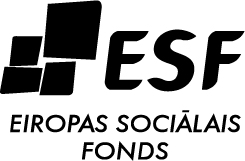 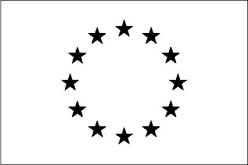 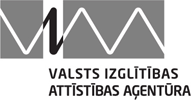 Viesnīcu, ēdināšanas un restorānu pakalpojumiViesnīcu, ēdināšanas un restorānu pakalpojumiViesnīcu, ēdināšanas un restorānu pakalpojumiViesnīcu, ēdināšanas un restorānu pakalpojumiViesnīcu, ēdināšanas un restorānu pakalpojumiProfesijaProfesijaProfesijaIzglītības iestādeMācību ilgums gadosViesu uzņemšanas dienesta speciālistsViesu uzņemšanas dienesta speciālistsViesu uzņemšanas dienesta speciālistsVSIA Rīgas Pārtikas ražotāju vidusskola1.5Viesnīcu pakalpojumu speciālistsViesnīcu pakalpojumu speciālistsViesnīcu pakalpojumu speciālistsDaugavpils Tirdzniecības profesionālā vidusskola1.5Viesnīcu pakalpojumu speciālistsViesnīcu pakalpojumu speciālistsViesnīcu pakalpojumu speciālistsVSIA „Bulduru Dārzkopības vidusskola”1,5Restorānu pakalpojumu speciālistsRestorānu pakalpojumu speciālistsRestorānu pakalpojumu speciālistsDaugavpils Tirdzniecības profesionālā vidusskola1.5Restorānu pakalpojumu speciālistsRestorānu pakalpojumu speciālistsRestorānu pakalpojumu speciālistsValmieras Profesionālā vidusskola1,5Restorānu pakalpojumu speciālistsRestorānu pakalpojumu speciālistsRestorānu pakalpojumu speciālistsVecbebru Profesionālā vidusskola1,5Ēdināšanas pakalpojumu speciālistsĒdināšanas pakalpojumu speciālistsĒdināšanas pakalpojumu speciālistsMālpils Profesionālā vidusskola1.5Ēdināšanas pakalpojumu speciālistsĒdināšanas pakalpojumu speciālistsĒdināšanas pakalpojumu speciālistsPriekuļu un Jāņmuižas Valsts tehnikums1.5Ēdināšanas pakalpojumu speciālistsĒdināšanas pakalpojumu speciālistsĒdināšanas pakalpojumu speciālistsBebrenes Profesionālā vidusskola1.5Ēdināšanas pakalpojumu speciālistsĒdināšanas pakalpojumu speciālistsĒdināšanas pakalpojumu speciālistsVSIA „Bulduru Dārzkopības vidusskola”1,5Ēdināšanas pakalpojumu speciālistsĒdināšanas pakalpojumu speciālistsĒdināšanas pakalpojumu speciālistsRīgas Būvniecības vidusskola1,5PavārsPavārsPavārsDaugavpils Tirdzniecības profesionālā vidusskola1PavārsPavārsPavārsBebrenes Profesionālā vidusskola1PavārsPavārsPavārsLaidzes Profesionālā vidusskola1PavārsPavārsPavārsRankas arodvidusskola1PavārsPavārsPavārsSaulaines Profesionālā vidusskola1PavārsPavārsPavārsSaldus Profesionālā vidusskola1PavārsPavārsPavārsSmiltenes Valsts tehnikums-profesionālā vidusskola1PavārsPavārsPavārsVSIA Rīgas Pārtikas ražotāju vidusskola1PavārsPavārsPavārsAizkraukles Profesionālā vidusskola1PavārsPavārsPavārsAustrumlatgales Profesionālā vidusskola1PavārsPavārsPavārsĒrgļu Profesionālā vidusskola1PavārsPavārsPavārsRīgas Būvniecības vidusskola1Kuģa pavārsKuģa pavārsKuģa pavārs Ventspils tehnikums1Ēdināšanas pakalpojumu speciālists uz kuģiem –jaunums!Ēdināšanas pakalpojumu speciālists uz kuģiem –jaunums!Ēdināšanas pakalpojumu speciālists uz kuģiem –jaunums!Rīgas Būvniecības vidusskola1,5KonditorsKonditorsKonditorsKuldīgas Tehnoloģiju un tūrisma profesionālā vidusskolaKonditorsKonditorsKonditorsSkrundas Profesionālā vidusskola1KonditorsKonditorsKonditorsValmieras Profesionālā vidusskola1KonditorsKonditorsKonditorsVecbebru Profesionālā vidusskola1KonditorsKonditorsKonditorsBebrenes Profesionālā vidusskola1KonditorsKonditorsKonditorsViduslatgales Profesionālā vidusskola1Saldumu un šokolādes izstrādājumu ražošanas tehniķis - jaunums!Saldumu un šokolādes izstrādājumu ražošanas tehniķis - jaunums!Saldumu un šokolādes izstrādājumu ražošanas tehniķis - jaunums!Kuldīgas Tehnoloģiju un tūrisma profesionālā vidusskola1,5Pārtikas produktu ražošanas tehniķisPārtikas produktu ražošanas tehniķisPārtikas produktu ražošanas tehniķisValmieras Profesionālā vidusskola1.5Pārtikas produktu ražošanas tehniķisPārtikas produktu ražošanas tehniķisPārtikas produktu ražošanas tehniķisAustrumlatgales Profesionālā vidusskola1.5ViesmīlisViesmīlisViesmīlisĒrgļu arodvidusskola1ViesmīlisViesmīlisViesmīlisVentspils tehnikums1ViesmīlisViesmīlisViesmīlisPIKC Kandavas Valsts lauksaimniecības tehnikums1ViesmīlisViesmīlisViesmīlisKuldīgas Tehnoloģiju un tūrisma profesionālā vidusskola1ViesmīlisViesmīlisViesmīlisVSIA Rīgas Pārtikas ražotāju vidusskola1ViesmīlisViesmīlisViesmīlisJelgavas Amatu vidusskola1ViesmīlisViesmīlisViesmīlisDobeles Amatniecības un vispārizglītojošā vidusskola1,5Bārmenis - jaunums!Bārmenis - jaunums!Bārmenis - jaunums!Jelgavas Tehnikums1,5Bārmenis - jaunums!Bārmenis - jaunums!Bārmenis - jaunums!VSIA „Bulduru Dārzkopības vidusskola”1,5Bārmenis - jaunums!Bārmenis - jaunums!Bārmenis - jaunums!Dobeles Amatniecības un vispārizglītojošā vidusskola1,5Tūrisms un viesmīlībaTūrisms un viesmīlībaTūrisms un viesmīlībaTūrisms un viesmīlībaTūrisms un viesmīlībaTūrisms un viesmīlībaProfesijaProfesijaIzglītības iestādeIzglītības iestādeMācību ilgums gadosMācību ilgums gadosViesmīlības pakalpojumu speciālistsViesmīlības pakalpojumu speciālistsSaldus Profesionālā vidusskolaSaldus Profesionālā vidusskola1,51,5Tūrisma pakalpojumu komercdarbinieksTūrisma pakalpojumu komercdarbinieksLimbažu Profesionālā vidusskolaLimbažu Profesionālā vidusskola1.51.5Tūrisma pakalpojumu komercdarbinieksTūrisma pakalpojumu komercdarbinieksKuldīgas Tehnoloģiju un tūrisma profesionālā vidusskolaKuldīgas Tehnoloģiju un tūrisma profesionālā vidusskola1.51.5Tūrisma pakalpojumu komercdarbinieksTūrisma pakalpojumu komercdarbinieksDaugavpils Tirdzniecības profesionālā vidusskolaDaugavpils Tirdzniecības profesionālā vidusskola1.51.5Ekotūrisma speciālistsEkotūrisma speciālistsPriekuļu un Jāņmuižas Valsts tehnikumsPriekuļu un Jāņmuižas Valsts tehnikums1.51.5Ceļojumu konsultants Ceļojumu konsultants VSIA Rīgas Pārtikas ražotāju vidusskolaVSIA Rīgas Pārtikas ražotāju vidusskola1.51.5FotogrāfsFotogrāfsRīgas Stila un modes profesionālā vidusskolaRīgas Stila un modes profesionālā vidusskola11Mode, stils un skaistumkopšanaMode, stils un skaistumkopšanaMode, stils un skaistumkopšanaMode, stils un skaistumkopšanaMode, stils un skaistumkopšanaProfesijaIzglītības iestādeIzglītības iestādeIzglītības iestādeMācību ilgums gadosFrizierisJelgavas Amatu vidusskolaJelgavas Amatu vidusskolaJelgavas Amatu vidusskola1FrizierisRīgas Stila un modes profesionālā vidusskolaRīgas Stila un modes profesionālā vidusskolaRīgas Stila un modes profesionālā vidusskola1FrizierisViduslatgales Profesionālā vidusskolaViduslatgales Profesionālā vidusskolaViduslatgales Profesionālā vidusskola1FrizierisDobeles Amatniecības un vispārizglītojošā vidusskolaDobeles Amatniecības un vispārizglītojošā vidusskolaDobeles Amatniecības un vispārizglītojošā vidusskola1,5VizāžistsRīgas Stila un modes profesionālā vidusskolaRīgas Stila un modes profesionālā vidusskolaRīgas Stila un modes profesionālā vidusskola1VizāžistsJelgavas Amatu vidusskolaJelgavas Amatu vidusskolaJelgavas Amatu vidusskola1Tērpu stila speciālistsRīgas Stila un modes profesionālā vidusskolaRīgas Stila un modes profesionālā vidusskolaRīgas Stila un modes profesionālā vidusskola1.5Modists- jaunums!Jelgavas Amatu vidusskolaJelgavas Amatu vidusskolaJelgavas Amatu vidusskola1Apģērbu modelēšanas un konstruēšanas speciālistsVSIA Rīgas Pārtikas ražotāju vidusskolaVSIA Rīgas Pārtikas ražotāju vidusskolaVSIA Rīgas Pārtikas ražotāju vidusskola1,5Drēbnieks - jaunums!PIKC „Liepājas Valsts tehnikums”PIKC „Liepājas Valsts tehnikums”PIKC „Liepājas Valsts tehnikums”1Šuvējs - jaunums!Alsviķu Profesionālā skolaAlsviķu Profesionālā skolaAlsviķu Profesionālā skola1Tekstiliju izstrādājumu ražošanas tehniķisValmieras Profesionālā vidusskolaValmieras Profesionālā vidusskolaValmieras Profesionālā vidusskola1,5SPA administrators - jaunums!Barkavas Profesionālā vidusskolaBarkavas Profesionālā vidusskolaBarkavas Profesionālā vidusskola1,5SPA meistarsKuldīgas Tehnoloģiju un tūrisma profesionālā vidusskolaKuldīgas Tehnoloģiju un tūrisma profesionālā vidusskolaKuldīgas Tehnoloģiju un tūrisma profesionālā vidusskola1,5SPA meistarsRīgas Stila un modes profesionālā vidusskolaRīgas Stila un modes profesionālā vidusskolaRīgas Stila un modes profesionālā vidusskola1,5Veselības un sociālā aprūpeVeselības un sociālā aprūpeVeselības un sociālā aprūpeVeselības un sociālā aprūpeVeselības un sociālā aprūpeProfesijaIzglītības iestādeIzglītības iestādeIzglītības iestādeMācību ilgums gadosAuklisĒrgļu Profesionālā vidusskolaĒrgļu Profesionālā vidusskolaĒrgļu Profesionālā vidusskola1.5Zobārsta asistentsRīgas 1.medicīnas koledžaRīgas 1.medicīnas koledžaRīgas 1.medicīnas koledža1Māsas palīgsRīgas 1.medicīnas koledžaRīgas 1.medicīnas koledžaRīgas 1.medicīnas koledža1Būvdarbi un būvniecībaBūvdarbi un būvniecībaBūvdarbi un būvniecībaBūvdarbi un būvniecībaBūvdarbi un būvniecībaProfesijaProfesijaIzglītības iestādeMācību ilgums gadosMācību ilgums gadosElektromontierisElektromontierisAustrumlatgales Profesionālā vidusskola11Elektriķis - jaunums!Elektriķis - jaunums!PIKC „Rīgas Valsts tehnikums”1,51,5Apdares darbu tehniķis - jaunums!Apdares darbu tehniķis - jaunums!Barkavas Profesionālā vidusskola1,51,5Apdares darbu tehniķis - jaunums!Apdares darbu tehniķis - jaunums!Limbažu Profesionālā vidusskola11Apdares darbu strādnieksApdares darbu strādnieksLaidzes Profesionālā vidusskola11Apdares darbu strādnieksApdares darbu strādnieksRīgas Būvniecības vidusskola1.51.5Apdares darbu strādnieksApdares darbu strādnieksAustrumlatgales Profesionālā vidusskola11Apdares darbu strādnieksApdares darbu strādnieksSkrundas Profesionālā vidusskola11Apdares darbu strādnieksApdares darbu strādnieksViduslatgales Profesionālā vidusskola11Mūrnieks - jaunums!Mūrnieks - jaunums!Daugavpils Celtnieku profesionālā vidusskola11Mūrnieks - jaunums!Mūrnieks - jaunums!Zaļenieku Profesionālā vidusskola11Ēku celtnieks - jaunums!Ēku celtnieks - jaunums!Priekuļu un Jāņmuižas Valsts tehnikums1,51,5Namdaris - jaunums!Namdaris - jaunums!Viduslatgales Profesionālā vidusskola1,51,5Namdaris - jaunums!Namdaris - jaunums!Cēsu Profesionālā vidusskola1,51,5BūvtehniķisBūvtehniķisRīgas Būvniecības vidusskola1,51,5BūvtehniķisBūvtehniķisSaldus Profesionālā vidusskola1,51,5Sausās būves celtnieks -- jaunums!Sausās būves celtnieks -- jaunums!Daugavpils Celtnieku profesionālā vidusskola11Guļbūves ēku celtnieksGuļbūves ēku celtnieksĒrgļu arodvidusskola11Jumiķis - - jaunums!Jumiķis - - jaunums!Ērgļu arodvidusskola1.51.5Ēku inženiertīklu tehniķis -- jaunums!Ēku inženiertīklu tehniķis -- jaunums!Mālpils Profesionālā vidusskola1.51.5Interjera dizaina speciālistsInterjera dizaina speciālistsRīgas Amatniecības vidusskola1.51.5Interjera dizaina speciālistsInterjera dizaina speciālistsMālpils Profesionālā vidusskola1.51.5Interjera dizaina speciālistsInterjera dizaina speciālistsVSIA Rīgas Pārtikas ražotāju vidusskola1,51,5MetālapstrādeMetālapstrādeMetālapstrādeMetālapstrādeMetālapstrādeProfesijaProfesijaIzglītības iestādeMācību ilgums gadosMācību ilgums gadosCiparu programmas vadības  (CNC) metālapstrādes darbgaldu iestatītājsCiparu programmas vadības  (CNC) metālapstrādes darbgaldu iestatītājsJelgavas Amatu vidusskola1.51.5Metinātājs Rokas lokmetinātājs (MMA), lokmetinātājs metināšanā ar mehanizēto iekārtu aktīvās gāzes vidē (MAG)Metinātājs Rokas lokmetinātājs (MMA), lokmetinātājs metināšanā ar mehanizēto iekārtu aktīvās gāzes vidē (MAG)Rīgas 3.arodskola 11Metinātājs Rokas lokmetinātājs (MMA), lokmetinātājs metināšanā ar mehanizēto iekārtu aktīvās gāzes vidē (MAG)Metinātājs Rokas lokmetinātājs (MMA), lokmetinātājs metināšanā ar mehanizēto iekārtu aktīvās gāzes vidē (MAG)Rīgas Būvniecības vidusskola11Metinātājs Rokas lokmetinātājs (MMA), lokmetinātājs metināšanā ar mehanizēto iekārtu aktīvās gāzes vidē (MAG)Metinātājs Rokas lokmetinātājs (MMA), lokmetinātājs metināšanā ar mehanizēto iekārtu aktīvās gāzes vidē (MAG)Viduslatgales Profesionālā vidusskola11Kokapstrāde un galdniecībaKokapstrāde un galdniecībaKokapstrāde un galdniecībaKokapstrāde un galdniecībaKokapstrāde un galdniecībaProfesijaProfesijaIzglītības iestādeMācību ilgums gadosMācību ilgums gadosGaldnieksGaldnieksKuldīgas Tehnoloģiju un tūrisma profesionālā vidusskola11GaldnieksGaldnieksAlsviķu arodskola11GaldnieksGaldnieksRīgas Pārdaugavas profesionālā vidusskola11GaldnieksGaldnieksDaugavpils Celtnieku profesionālā vidusskola11GaldnieksGaldnieksOgres Valsts tehnikums11Mēbeļu galdnieksMēbeļu galdnieksKuldīgas Tehnoloģiju un tūrisma profesionālā vidusskola1.51.5Mēbeļu galdnieksMēbeļu galdnieksMālpils Profesionālā vidusskola1.51.5Kokapstrādes tehniķis - jaunums!Kokapstrādes tehniķis - jaunums!PIKC „Rīgas Valsts tehnikums”1,51,5Koksnes materiālu apstrādātājs - jaunums!Koksnes materiālu apstrādātājs - jaunums!PIKC „Rīgas Valsts tehnikums”11Ķīmiskā rūpniecībaĶīmiskā rūpniecībaĶīmiskā rūpniecībaĶīmiskā rūpniecībaĶīmiskā rūpniecībaProfesijaProfesijaIzglītības iestādeMācību ilgums gadosMācību ilgums gadosĶīmisko procesu tehniķis -- jaunums!Ķīmisko procesu tehniķis -- jaunums!Olaines mehānikas un tehnoloģijas koledža1.51.5Transporta pakalpojumi, mašīnzinībasTransporta pakalpojumi, mašīnzinībasTransporta pakalpojumi, mašīnzinībasTransporta pakalpojumi, mašīnzinībasTransporta pakalpojumi, mašīnzinībasProfesijaIzglītības iestādeIzglītības iestādeIzglītības iestādeMācību ilgums gadosAutoatslēdznieksAizkraukles Profesionālā vidusskolaAizkraukles Profesionālā vidusskolaAizkraukles Profesionālā vidusskola1AutoatslēdznieksKuldīgas Tehnoloģiju un tūrisma profesionālā vidusskolaKuldīgas Tehnoloģiju un tūrisma profesionālā vidusskolaKuldīgas Tehnoloģiju un tūrisma profesionālā vidusskola1AutoatslēdznieksViduslatgales Profesionālā vidusskolaViduslatgales Profesionālā vidusskolaViduslatgales Profesionālā vidusskola1AutomehāniķisDaugavpils Valsts tehnikumsDaugavpils Valsts tehnikumsDaugavpils Valsts tehnikums1.5AutomehāniķisKuldīgas Tehnoloģiju un tūrisma profesionālā vidusskolaKuldīgas Tehnoloģiju un tūrisma profesionālā vidusskolaKuldīgas Tehnoloģiju un tūrisma profesionālā vidusskola1.5AutomehāniķisPriekuļu un Jāņmuižas Valsts tehnikumsPriekuļu un Jāņmuižas Valsts tehnikumsPriekuļu un Jāņmuižas Valsts tehnikums1.5AutomehāniķisPIKC „Rīgas Valsts tehnikums”PIKC „Rīgas Valsts tehnikums”PIKC „Rīgas Valsts tehnikums”1,5AutoelektriķisDaugavpils Celtnieku profesionālā vidusskolaDaugavpils Celtnieku profesionālā vidusskolaDaugavpils Celtnieku profesionālā vidusskola1.5AutoelektriķisJaungulbenes arodvidusskolaJaungulbenes arodvidusskolaJaungulbenes arodvidusskola1.5AutoelektriķisPriekuļu un Jāņmuižas Valsts tehnikumsPriekuļu un Jāņmuižas Valsts tehnikumsPriekuļu un Jāņmuižas Valsts tehnikums1.5Lokomotīvju saimniecības tehniķisDaugavpils Valsts tehnikumsDaugavpils Valsts tehnikumsDaugavpils Valsts tehnikums1.5Dzelzceļa transporta pārvadājumu organizācijas un kustības drošības tehniķis -- jaunums!PIKC „Rīgas Valsts tehnikums”PIKC „Rīgas Valsts tehnikums”PIKC „Rīgas Valsts tehnikums”1,5Transporta pārvadājumu komercdarbinieks -- jaunums!PIKC „Rīgas Valsts tehnikums”PIKC „Rīgas Valsts tehnikums”PIKC „Rīgas Valsts tehnikums”1,5Celtniecības un ceļu būves mašīnu mehāniķisSmiltenes Valsts tehnikums-profesionālā vidusskolaSmiltenes Valsts tehnikums-profesionālā vidusskolaSmiltenes Valsts tehnikums-profesionālā vidusskola1,5Lauksaimniecība, dārzkopība, veterinārmedicīnaLauksaimniecība, dārzkopība, veterinārmedicīnaLauksaimniecība, dārzkopība, veterinārmedicīnaLauksaimniecība, dārzkopība, veterinārmedicīnaLauksaimniecība, dārzkopība, veterinārmedicīnaProfesijaIzglītības iestādeIzglītības iestādeIzglītības iestādeMācību ilgums gadosLauku īpašuma apsaimniekotājsViduslatgales Profesionālā vidusskolaViduslatgales Profesionālā vidusskolaViduslatgales Profesionālā vidusskola1.5Kokkopis (arborists)Ērgļu arodvidusskolaĒrgļu arodvidusskolaĒrgļu arodvidusskola1Dārzkopis (stādu audzētājs) - jaunums!VSIA „Bulduru Dārzkopības vidusskola”VSIA „Bulduru Dārzkopības vidusskola”VSIA „Bulduru Dārzkopības vidusskola”1,5Parka dārznieks - jaunums!VSIA „Bulduru Dārzkopības vidusskola”VSIA „Bulduru Dārzkopības vidusskola”VSIA „Bulduru Dārzkopības vidusskola”1,5Lauksaimniecības tehnikas mehāniķis - jaunums!PIKC” Kandavas Valsts lauksaimniecības tehnikums”PIKC” Kandavas Valsts lauksaimniecības tehnikums”PIKC” Kandavas Valsts lauksaimniecības tehnikums”1.5Meža mašīnu operatorsOgres Valsts tehnikumsOgres Valsts tehnikumsOgres Valsts tehnikums1.5Motorzāģa vadītājs Rankas Profesionālā vidusskolaRankas Profesionālā vidusskolaRankas Profesionālā vidusskolaVeterinārārsta asistents- jaunums!Bebrenes Profesionālā vidusskolaBebrenes Profesionālā vidusskolaBebrenes Profesionālā vidusskola1.5Veterinārārsta asistents- jaunums!Smiltenes Valsts tehnikums-profesionālā vidusskolaSmiltenes Valsts tehnikums-profesionālā vidusskolaSmiltenes Valsts tehnikums-profesionālā vidusskola1,5Informācijas un komunikācijas tehnoloģijas, elektronika, programmēšanaInformācijas un komunikācijas tehnoloģijas, elektronika, programmēšanaInformācijas un komunikācijas tehnoloģijas, elektronika, programmēšanaProfesijaIzglītības iestādeMācību ilgums gadosDatorsistēmu tehniķisAustrumlatgales Profesionālā vidusskola1,5Datorsistēmu tehniķisOgres Valsts tehnikums1,5Datorsistēmu tehniķisPIKC „Rīgas Valsts tehnikums”1,5Datorsistēmu tehniķisViduslatgales Profesionālā vidusskola1,5Elektronikas tehniķisOgres Valsts tehnikums1,5Programmēšanas tehniķis - jaunums!PIKC „Rīgas Valsts tehnikums”1,5Multimediju dizainsRīgas Amatniecības vidusskola1,5Vizuālās reklāmas noformētājsRīgas Amatniecības vidusskola1,5Vizuālās reklāmas noformētājsPIKC „Rīgas Valsts tehnikums”1,5Komerczinības, uzņēmējdarbība, finanses, grāmatvedība un administrēšanaKomerczinības, uzņēmējdarbība, finanses, grāmatvedība un administrēšanaKomerczinības, uzņēmējdarbība, finanses, grāmatvedība un administrēšanaProfesijaIzglītības iestādeMācību ilgums gadosSekretārsAustrumlatgales Profesionālā vidusskola1.5LietvedisRīgas 3.arodskola 1LietvedisRīgas Pārdaugavas profesionālā vidusskola1LietvedisOgres Valsts tehnikums1LietvedisPIKC „Rīgas Valsts tehnikums”1Klientu apkalpošanas speciālistsZaļenieku Profesionālā vidusskola1.5Klientu apkalpošanas speciālistsPIKC „Liepājas Valsts tehnikums”1,5Klientu apkalpošanas speciālistsSaulaines Profesionālā vidusskola1.5Mazumtirdzniecības veikala pārdevējsDaugavpils Tirdzniecības profesionālā vidusskola1Mazumtirdzniecības komercdarbinieks - jaunums!Laidzes Profesionālā vidusskola1,5Grāmatvedis Ventspils tehnikums1.5GrāmatvedisMalnavas koledža1,5Namu pārzinis - jaunums!Viduslatgales Profesionālā vidusskola1,5Saldumu un šokolādes izstrādājumu ražošanas tehniķis Kuldīgas Tehnoloģiju un tūrisma profesionālā vidusskola1,5Ēdināšanas pakalpojumu speciālists uz kuģiem (ir kuģa pavārs)Rīgas Būvniecības vidusskola1,5Bārmenis Jelgavas Tehnikums1,5Bārmenis VSIA „Bulduru Dārzkopības vidusskola”1,5Bārmenis Dobeles Amatniecības un vispārizglītojošā vidusskola1,5ModistsJelgavas Amatu vidusskola1SPA administrators Barkavas Profesionālā vidusskola1,5Elektriķis PIKC „Rīgas Valsts tehnikums”1,5Apdares darbu tehniķis Barkavas Profesionālā vidusskola1,5Mūrnieks Daugavpils Celtnieku profesionālā vidusskola1Mūrnieks Zaļenieku Profesionālā vidusskola1Ēku celtnieks Priekuļu un Jāņmuižas Valsts tehnikums1,5Namdaris Viduslatgales Profesionālā vidusskola1,5Namdaris Cēsu Profesionālā vidusskola1,5Sausās būves celtnieks Daugavpils Celtnieku profesionālā vidusskola1Jumiķis Ērgļu arodvidusskola1.5Ēku inženiertīklu tehniķis Mālpils Profesionālā vidusskola1.5Kokapstrādes tehniķis PIKC „Rīgas Valsts tehnikums”1,5Koksnes materiālu apstrādātājs - PIKC „Rīgas Valsts tehnikums”1Ķīmisko procesu tehniķis Olaines mehānikas un tehnoloģijas koledža1.5Dzelzceļa transporta pārvadājumu organizācijas un kustības drošības tehniķis PIKC „Rīgas Valsts tehnikums”1,5Transporta pārvadājumu komercdarbinieks PIKC „Rīgas Valsts tehnikums”1,5Dārzkopis (stādu audzētājs) VSIA „Bulduru Dārzkopības vidusskola”1,5Parka dārznieks VSIA „Bulduru Dārzkopības vidusskola”1,5Lauksaimniecības tehnikas mehāniķis PIKC” Kandavas Valsts lauksaimniecības tehnikums”1.5Veterinārārsta asistentsBebrenes Profesionālā vidusskola1.5Veterinārārsta asistentsSmiltenes Valsts tehnikums-profesionālā vidusskola1,5Programmēšanas tehniķis PIKC „Rīgas Valsts tehnikums”1,5Mazumtirdzniecības komercdarbinieks Laidzes Profesionālā vidusskola1,5Namu pārzinis Viduslatgales Profesionālā vidusskola1,5Māsas palīgsRīgas 1.medicīnas koledža1AuklisĒrgļu Profesionālā vidusskola1.5